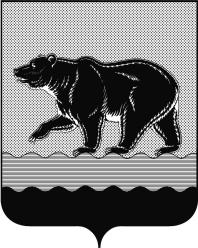 СЧЁТНАЯ ПАЛАТАГОРОДА НЕФТЕЮГАНСКА16 микрорайон, 23 дом, помещение 97, г. Нефтеюганск, 
Ханты-Мансийский автономный округ - Югра (Тюменская область), 628310  тел./факс (3463) 20-30-55, 20-30-63 E-mail: sp-ugansk@mail.ru www.admugansk.ruЗаключение на проект изменений в муниципальную программу «Развитие транспортной системы в городе Нефтеюганске»Счётная палата города Нефтеюганска на основании статьи 157 Бюджетного кодекса Российской Федерации, Положения о Счётной палате города Нефтеюганска, рассмотрев проект изменений в муниципальную программу «Развитие транспортной системы в городе Нефтеюганске» (далее по тексту – проект изменений), сообщает следующее:	1. При проведении экспертно-аналитического мероприятия учитывалось наличие экспертизы проекта изменений в муниципальную программу:	1.1. Департамента финансов администрации города Нефтеюганска на предмет соответствия бюджетному законодательству Российской Федерации и возможности финансового обеспечения его реализации из бюджета города Нефтеюганска.	1.2. Департамента экономического развития администрации города Нефтеюганска на предмет соответствия:	- проекта изменений Порядку принятия решения о разработке муниципальных программ города Нефтеюганска, их формирования, утверждения и реализации, утверждённому постановлением администрации города Нефтеюганска от 18.04.2019 № 77-нп «О модельной муниципальной программе города Нефтеюганска, порядке принятия решения о разработке муниципальных программ города Нефтеюганска, их формирования, утверждения и реализации» (далее по тексту – Порядок от 18.04.2019 № 77-нп):	- программных мероприятий целям муниципальной программы;	- сроков реализации муниципальной программы задачам;	- целевых показателей, характеризующих результаты реализации муниципальной программы, показателям экономической, бюджетной и социальной эффективности;	- требованиям, установленным нормативными правовыми актами в сфере управления проектной деятельностью.Предоставленный проект изменений соответствует Порядку от 18.04.2019 № 77-нп.	3. Проектом изменений планируется:	3.1. В паспорте муниципальной программы  «Параметры финансового обеспечения муниципальной программы» изложить в новой редакции, а именно, уменьшить в 2021 году объём финансирования на сумму 3 680,000 тыс. рублей.	3.2. В таблице 2 «Перечень основных мероприятий муниципальной программы» по подпрограмме II «Автомобильные дороги» по мероприятию 2.1 «Строительство (реконструкция), капитальный ремонт и ремонт автомобильных дорог общего пользования местного значения» ответственному исполнителю – департаменту жилищно-коммунального хозяйства администрации города Нефтеюганска уменьшить расходы в 2021 году за счёт средств местного бюджета на сумму 3 680,000 тыс. рублей в связи с образовавшейся экономией.	4. Финансовые показатели, содержащиеся в проекте изменений, соответствуют расчётам, предоставленным на экспертизу.	На основании вышеизложенного, по итогам проведения финансово-экономической экспертизы, замечания и предложения отсутствуют, предлагаем направить проект изменений на утверждение.Исполняющий обязанностипредседателя			                                    	               Д.И. СалаховаИсполнитель:инспектор инспекторского отдела № 2Счётной палаты города НефтеюганскаНайдёнова Юлия НиколаевнаТел. 8(3463)203948Исх. СП- 262-1  от 05.07.2021     